 Γράφω τον παρατατικό και τον αόριστο των παρακάτω ρημάτων: Γράφω τις μετοχές του ενεργητικού ενεστώτα και του παθητικού παρακειμέ-νου, όπως στο παράδειγμα: Κάνω χρονική αντικατάσταση στα ρήματα θα απλώνει και κλειστήκαμε:(ΠΡΟΣΟΧΗ! ΔΕΝ ΞΕΧΝΩ ΤΙΣ ΑΝΤΩΝΥΜΙΕΣ!) Συμπληρώνω τις καταλήξεις των ρημάτων στις παρακάτω προτάσεις με -τε ή -ται: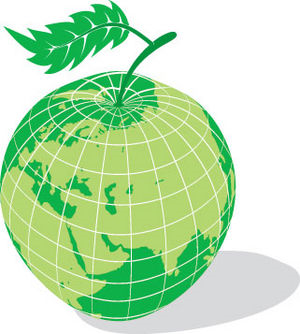 1. Νομίζετε ότι τελικά θα έρθει;2. Ό,τι κι αν κάνε____ εσείς, αυτή δε στενοχωριέ____.3. Να μη γυρίζε____ απότομα, γιατί θα ζαλιστεί____.4. Η αδερφή του δε νοιάζε____, ότι κι αν λέ____.5. Μη μιλά____ δυνατά γιατί κοιμά____ το μωρό.6. Δεν επιτρέπε____ το κάπνισμα σε δημόσιους χώρους.7. Επιτέλους ο γιατρός έρχε____. Δε θα χρειαστεί να περιμένε____ άλλο. Συμπληρώνω τις καταλήξεις των ρημάτων στις παρακάτω προτάσεις με –αι ή –ε:1. Πρέπει πρώτα να διαβάζουμ___ και μετά να παίζουμ___.2. Πληγώνομ___ πολύ από τα λόγια σου.3. Τηλεφωνούμ___ συχνά στον παππού μας.4. Ακούμ___ το κελάηδημα των πουλιών.5. Συχνά κάθομ___ και σκέφτομ___ πόσο πολύ αγαπάμ___ ο ένας τον άλλον.6. Όταν παίζουμ___, προσέχουμ___ να μη λερώνουμ___ τα ρούχα μας.7. Όταν πηγαίνουμ___ στην εξοχή, χαίρομ___ πάρα πολύ. Βρίσκω 15 ρήματα στο κρυπτόλεξο και τα γράφω στη σωστή στήλη: Μεταφέρω το παρακάτω κείμενο στον αόριστο και στο συνοπτικό μέλλοντα:     Οι εξερευνητές κατακτούν τους Πόλους και χαρίζουν μία ακόμα νίκη στην ανθρωπότητα. Περπατούν πάνω στους πάγους και τραβούν φωτογραφίες κα-θώς υψώνουν τη σημαία της χώρας τους. Δε σταματούν όμως τις προσπάθειές τους. Συνεχίζουν τον αγώνα τους και σχεδιάζουν την επόμενη αποστολή τους αυτή τη φορά σε έναν άλλο πλανήτη.ΕνεστώταςΠαρατατικόςΑόριστοςκαθαρίζω__________________________________________________διώχνω__________________________________________________ψήνω__________________________________________________αρπάζω__________________________________________________πληρώνω__________________________________________________σκάβω__________________________________________________κεντώ__________________________________________________χτυπώ__________________________________________________νικώ__________________________________________________βοηθώ__________________________________________________ΕΝΕΡΓ. ΕΝΕΣΤΩΤΑΣΠΑΘ. ΠΑΡΑΚΕΙΜΕΝΟΣλύνωλύνονταςλυμένοςχάνω__________________________________________λιώνω__________________________________________σκάβω__________________________________________ψήνω__________________________________________κλέβω__________________________________________γιατρεύω__________________________________________βάφω__________________________________________αλλάζω__________________________________________κόβω__________________________________________παιδεύω__________________________________________απαντώ__________________________________________ράβω__________________________________________μεθώ__________________________________________ΧΡΟΝΟΙΘΑ ΑΠΛΩΝΕΙΚΛΕΙΣΤΗΚΑΜΕΕνεστώταςΠαρατατικόςΑόριστοςΜέλλ. ΣτιγμιαίοςΜέλλ. Εξακολ.ΠαρακείμενοςΥπερσυντέλικοςΜέλλ. Συντελεσμένος123456789101112αΚΤΚΣΤΕΚΟΝΤΑΙβΚΑΟΗΠΙΜΕΟΡΝΛγΟΞΠΚΕΡΔΙΣΑΝΗδΥΙΡΩΧΑΡΗΚΑΝΤεΡΔΑΝΟΙΞΑΝΕΕΟστΑΕΣΟΥΞΕΧΑΣΕΔζΣΥΙΥΝΠΔΛΑΩΛΣηΤΑΝΝΥΟΕΛΠΙΖΩθΗΝΙΕΧΑΝΕΑΓΠΠιΚΕΖΔΜΝΑΟΝΛΙΕιαΑΣΑΕΛΥΝΑΤΚΥΡιβΝΛΝΑΟΙΩΥΩΡΚΕΕΝΕΣΤΩΤΑΣΠΑΡΑΤΑΤΙΚΟΣΑΟΡΙΣΤΟΣ__________________________________________________________________________________________________________________________________________________________________________________________________________________________________________________________________________________________________________________________________________